EVENT OR CONFERENCE WORKFLOW    	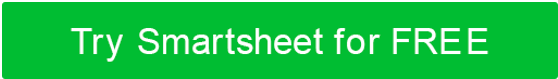 EVENT NAME	EVENT DATE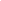 PROJECT MANAGER	EVENT LOCATION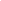 DISCLAIMER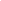 Any articles, templates, or information provided by Smartsheet on the website are for reference only. While we strive to keep the information up to date and correct, we make no representations or warranties of any kind, express or implied, about the completeness, accuracy, reliability, suitability, or availability with respect to the website or the information, articles, templates, or related graphics contained on the website. Any reliance you place on such information is therefore strictly at your own risk.CATEGORY AND TASKSPERSON RESPONSIBLEDEADLINEAPPROVALIdentify event or conferenceCreate pre-event web page and plan blog contentCreate email campaignCreate social media campaignCATEGORY AND TASKSPERSON RESPONSIBLEDEADLINEAPPROVALCreate paid promotion campaignConduct partner, influencer outreachWrite press release and blog announcing the event or participation in the conferenceBook hotels, flights and conference registrationCATEGORY AND TASKSPERSON RESPONSIBLEDEADLINEAPPROVALCreate booth design and event collateralOrder booth materials & swagIdentify talking points for the boothIdentify how you’ll capture leadsCATEGORY AND TASKSPERSON RESPONSIBLEDEADLINEAPPROVALWrite and design presentationWrite post-event blog, press releaseFollow-up with leadsReport on conference metrics